Пенсионный фонд Российской Федерации
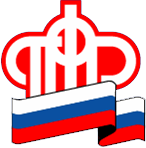 Отделение Пенсионного фонда по Ханты-Мансийскому автономному округу – ЮгрыВ Югре проживают 1513 долгожителейНа сегодня в Югре 1513 пенсионеров в возрасте более 90 лет.Самая старшая женщина в регионе  - Пелагея Артемовна из города Сургута. Она родилась в 1910 году и в июле отметила очередной 112-й день рождения. Самым возрастным мужчиной оказался 98-летний сургутянин Иван Григорьевич.Всего же в округе на настоящий момент 1 долгожитель в возрасте 104 года, 2 – 102 года. Солидную дату 101 год отметили 5 жителей региона, и еще 7 земляков стали ровесниками столетия.Самым богатым на жителей солидного возраста в этом году оказался Сургут (385 пенсионеров старше 90 лет). Среди ровесников прошлого века немало людей с редкими именами. В округе проживают мужчины - обладатели таких редких имен, как: Гавриил, Рейнгольд, Герасим, Спартак, Евлампий, Исаак, Лазарь.  Достойную пару им составляют долгожительницы: Капитолина, Еннафа, Ариадна, Марфа, Цезарина, Васса, Мелания, Федосья, Глафира, Неонила, Устинья.К слову, все долгожители имеют право на получение пенсии по старости в повышенном размере. Начиная с 80-летнего возраста, получателям страховой пенсии, установленной по общему порядку, размер фиксированной выплаты увеличивается вдвое и составляет с учетом районного коэффициента 21662,22 рублей. Повышение производится со дня рождения пенсионера.